GOODRICH HIGH SCHOOL
GIRLS VARSITY BASKETBALLGoodrich High School Girls Varsity Basketball beat Owosso High School 52-23Friday, December 16, 2022
5:30 PM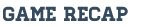 Goodrich 5-0 (2-0 FML Stars)Kalen Williams 12 points, 11 reboundskayla Hairston 15 points (5 3 pt FG), 3 assistsRiley Place 13 pointsGoodrich led 32-10 at halftime